… ne pitaj moj  planet zemlju  što mu je  potrebno za sreću, njemu je  potrebna  samo ljubav…ljubav koju je tako jednostavno dijeliti!!!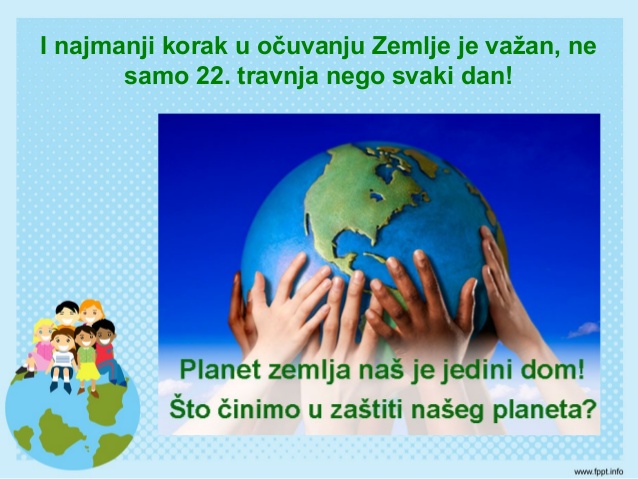 